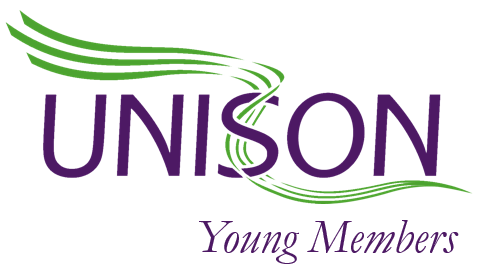 Scottish Young MembersDevelopment Weekend 2023Draft ProgrammeFriday 31st MarchFriday 31st MarchAllAllWelcome to UNISONWelcome to UNISONIntroductions & Ice breakersIntroductions & Ice breakersGroup 1Group 2Understanding UNISON StructuresRecruitment workshop – Anger, Hope, ActionPower in the WorkplaceTalent spotting and developing activismAllAllWorkplace/ Local MappingWorkplace/ Local MappingSaturday 1st AprilAllWhat makes a good campaignStrategic CampaigningDigital CampaigningCreating Scottish Young Member Campaign 2023Sunday 2nd AprilAllTrade Union historyEquality trainingUnderstanding diversity and inclusion